7.4.2020.Marko GajerSMO – Vježba fine motorike – Uskršnje jajeDanašnji zadatak je izraditi šareno uskršnje jaje. Dolje imaš dva primjera kako to učiniti. Možeš odabrati koji način ti se više sviđa ili ako želiš možeš napraviti na oba načina. Uživaj!Primjer 1Uputa:Na bijelom papiru nacrtaš oblik jaja i izrežeš gaPreko jaja nalijepiš ljepljivu traku – selotejpObojaš nepokrivene dijelove šarenim bojama (možeš koristiti kredu kao na slici ili bilo koju drugu tehniku – drvene bojice, flomaster, ...)Odlijepiš ljepljivu traku i ...TA DA!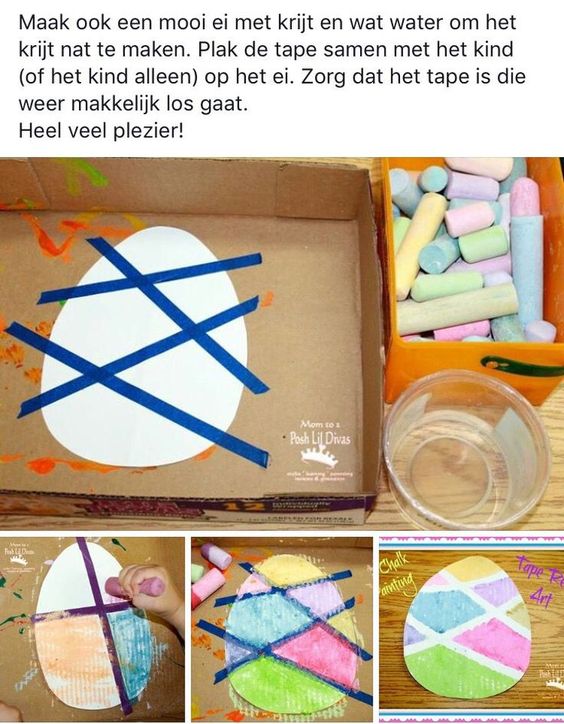 Primjer 2 Uputa:Izrežeš oblik jajeta iz papiraOd šarenih salveta ili maramica prstima radiš loptice i lijepiš ih na papir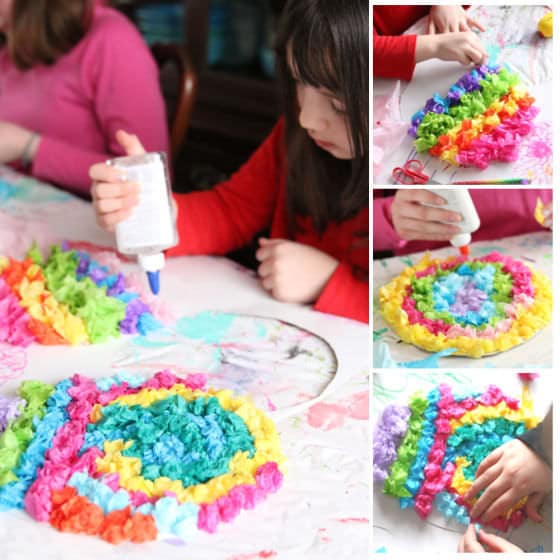 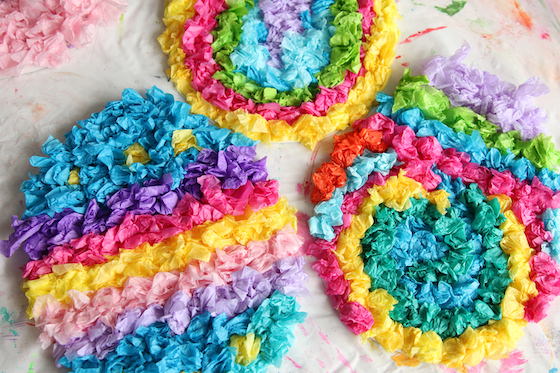 Ne zaboravi gotove radove poslati na mail! 